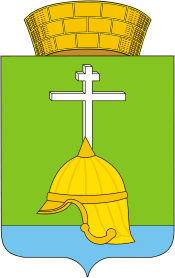 Местная администрациявнутригородского муниципального образования Санкт-ПетербургаМУНИЦИПАЛЬНОГО  ОКРУГА  БАЛКАНСКИЙ РАСПОРЯЖЕНИЕ16.06.2015 г.                                                                                                                                   12-од Об утверждении  порядка передачи в местную администрациювнутригородского муниципального образования Санкт-Петербурга муниципального округа Балканский  подарков, полученных муниципальными служащими  в связи с их должностным положением или в связи с исполнением ими должностных обязанностей В соответствии с положениями части 2 статьи 575 Гражданского кодекса Российской Федерации и статьи 14 Федерального  закона от 02.03.2007 N 25-ФЗ  "О муниципальной службе в Российской Федерации", а также в целях упорядочения процедуры передачи в местную администрацию внутригородского муниципального образования Санкт-Петербурга муниципального округа Балканский подарков, полученных муниципальными служащими   в связи с протокольными мероприятиями, служебными командировками и с другими официальными мероприятиями, 1. Утвердить прилагаемые Правила передачи подарков, полученных муниципальными служащими,   в связи с протокольными мероприятиями, служебными командировками и другими официальными мероприятиями (далее – Правила). 2. Общему отделу местной администрации обеспечить  учет и хранение подарков, переданных муниципальными служащими  в связи с протокольными мероприятиями, служебными командировками и другими официальными мероприятиями.3. Ознакомить муниципальных служащих  с настоящим распоряжением.4. Контроль за исполнением настоящего распоряжения оставляю за собой.Глава местной администрации                                                          М.А. Агеева Приложение к распоряжению местной администрации № 12-од от 16.06.2015 Порядок передачи в местную администрациювнутригородского муниципального образования Санкт-Петербургамуниципального округа Балканский  подарков, полученныхмуниципальными служащими  в связи с их должностнымположением или в связи с исполнением  ими должностных обязанностейНастоящий Порядок устанавливает правила передачи в местную администрацию внутригородского муниципального образования Санкт-Петербурга муниципального округа Балканский (далее – местная администрация) подарков, полученных муниципальными служащими местной администрации  (далее соответственно - служащие) в связи со служебными командировками, протокольными и иными официальными мероприятиями, участие в которых связано с их должностным положением или исполнением ими должностных обязанностей.1.  Подарки, полученные  служащими, стоимостью свыше трех тысяч рублей согласно части 2 статьи 575 Гражданского кодекса Российской Федерации и статьи 14 Федерального закона N 25-ФЗ признаются муниципальной собственностью и подлежат передаче служащим в местную администрацию. 2. Служащие, получившие подарки, обращаются с заявлением о передаче подарков в муниципальную собственность на имя главы местной администрации  в течение трех рабочих дней с момента получения подарка и (или) возвращения из служебной командировки, во время которой был получен указанный подарок. Подарок сдается не позднее 3-х рабочих дней со дня его получения материально-ответственному лицу местной администрации (далее - материально-ответственное лицо), который принимает его на хранение по акту приема-передачи по форме согласно приложению 1 к настоящему Порядку.Акт приема-передачи составляется в двух экземплярах, по одному для каждой из сторон. В заявлении о передаче подарков в муниципальную собственность указываются известные служащему реквизиты дарителя, вид подарка и прилагаются документы, подтверждающие стоимость подарка (если таковые имеются). В случае отсутствия документов, подтверждающих стоимость подарка, его прием от служащего производится непосредственно перед проведением заседания оценочной комиссии, которая создается распоряжением главы местной администрации.  В случае, если подарок имеет историческую либо культурную ценность или оценка подарка затруднена вследствие его уникальности, для его оценки могут привлекаться эксперты из числа высококвалифицированных специалистов соответствующего профиля.3.В случае, если стоимость подарка, определенная оценочной комиссией или привлеченными экспертами, не превышает трех тысяч рублей, подарок подлежит возврату служащему, передавшему подарок в местную администрацию. Возврат подарка, стоимость которого не превышает трех тысяч рублей, производится в течение пяти рабочих дней со дня его оценки по акту возврата, оформленному согласно Приложению N 3 к настоящим Правилам.4. В случае если подарок получен во время служебной командировки, он сдается не позднее трех рабочих дней со дня возвращения служащего, получившего подарок, из служебной командировки. При невозможности сдачи подарка в сроки, указанные в пункте 2 и первом абзаце настоящего пункт, по причине, не зависящей от служащего, он представляется не позднее следующего дня после ее устранения. 5. До передачи подарка по акту приема-передачи ответственность в соответствии с законодательством Российской Федерации за утрату или повреждение подарка несет лицо, получившее подарок.6. Подарки, принятые на хранение, учитываются бухгалтерией местной администрации  в установленном законодательством порядке.8.Подарок, принятый местной администрацией, стоимость которого, подтвержденная документами или протоколом оценочной комиссии (заключением эксперта), составляет более трех тысяч рублей, учитывается на забалансовом счете 02 "Материальные ценности, принятые на хранение" в установленном законодательством . 9. Служащий, сдавший подарок, может его  выкупить, направив в местную администрацию  заявление не позднее двух месяцев со дня сдачи подарка, оформленному согласно Приложению № 4 к настоящим Правилам.15. Местная администрация  в течение трех месяцев со дня поступления заявления, указанного в пункте 9 настоящего Положения, обеспечивает оценку стоимости подарка в целях выкупа и уведомляет в письменной форме служащего, подавшее заявление, о результатах оценки, после чего в течение месяца заявитель выкупает подарок по установленной в результате оценки стоимости или отказывается от выкупа.16. Подарок, в отношении которого не поступило заявление, указанное в пункте настоящего 9 Положения, а также подарок, от выкупа которого заявитель отказался, относится к муниципальному имуществу, управление и распоряжение которым осуществляется в соответствии с законодательством Российской Федерации и законодательство Санкт-Петербурга.17. Средства, вырученные от реализации (выкупа) подарка, зачисляются в доход местного бюджета внутригородского муниципального образования Санкт-Петербурга муниципального округа Балканский  в порядке, установленном бюджетным законодательством Российской Федерации.Приложение N 1УВЕДОМЛЕНИЕ О ПОЛУЧЕНИИ ПОДАРКАГлаве местной администрации                                        от _________________________________                                            (Ф.И.О., занимаемая должность)          Уведомление о получении подарка от "__" ______ 20__ г.    Извещаю о получении ___________________________________________________                                       (дата получения)подарка(ов) на (от) _______________________________________________________                      (указывается наименование протокольного мероприятия,                          служебной командировки, другого официального                              мероприятия, место и дата проведения                                    или сведения о дарителе)Приложение: _____________________________ на ___ листах.               (наименование документа)Лицо, представившее уведомление       _____________ _______________________                                        (подпись)    (расшифровка подписи)______________________________                     "__" ___________ 20__ г.Лицо, принявшее уведомление           _____________ _______________________                                        (подпись)    (расшифровка подписи)______________________________                     "__" ___________ 20__ г.Регистрационный номер в журнале регистрации уведомлений ___________________от "__" ____________ 20__ г.--------------------------------<*> Заполняется при наличии документов, подтверждающих стоимость подарка.Приложение N 2Актприема-передачи подарка, полученного муниципальным служащим в связи с протокольными мероприятиями, служебнымикомандировками и другими официальными мероприятиями"__" __________ 20__ г.                                             N ________________________________________________________________________________                  (Ф.И.О, должность, ___________________________________________________________________________             передает, а материально ответственное лицо ________________________________                                                 (Ф.И.О., должность,___________________________________________________________________________принимает подарок, полученный в связи с: __________________________________                                          (указывается мероприятие и дата)______________________________________________________________________________________________________________________________________________________Приложение: _______________________________ на ___ листах.               (наименование документа)Сдал                                             Принял__________________________                       __________________________    (Ф.И.О., подпись)                                (Ф.И.О., подпись)--------------------------------<*> Заполняется при наличии документов, подтверждающих стоимость подарка.Приложение N 3Актвозврата подарка, полученного по акту приема-передачи подаркаот "__" ________________ 20__ г. N ______"__" _____________ 20__ г.                                           N ____    Материально ответственное лицо ________________________________________                                             (Ф.И.О., должность,___________________________________________________________________________передает подарок, полученный по акту приема-передачи от "__" ______ 20__ г.N ___, ____________________________________________________________________                  (Ф.И.О., должность, наименование органа или___________________________________________________________________________               учреждения прокуратуры Российской Федерации)принимает подарок.Приложение: ________________________________ на ___ листах.                (наименование документа)Сдал                                             Принял__________________________                       __________________________    (Ф.И.О., подпись)                                (Ф.И.О., подпись)--------------------------------<*> Заполняется при наличии документов, подтверждающих стоимость подарка.Приложение N 4                                         Главе местной администрации __________________________________                                        от  __________________________________                                         __________________________________                                              (Ф.И.О., должность лица,                                                 сдавшего подарок)Заявление о выкупе подарка    Информирую Вас о намерении выкупить подарок, полученный мною в связи  с___________________________________________________________________________      (указать наименование мероприятия, место и дату его проведения)___________________________________________________________________________и переданный на хранение по акту приема-передачи от "__" __________ 20__ г.N _____.                                        ___________ _______________________                                         (подпись)   (расшифровка подписи)_________________________                           "__" __________ 20__ г.Наименование подаркаХарактеристика подарка, его описаниеКоличество предметовСтоимость в рублях <*>1.2.3.Итого:Наименование подаркаХарактеристика подарка, его описаниеКоличество предметовСтоимость в рублях <*>1.2.3.Итого:Наименование подаркаХарактеристика подарка, его описаниеКоличество предметовСтоимость в рублях <*>1.2.3.Итого: